Minutes
Village Board of TrusteesJune 6, 2024A meeting of the Village of Horseheads Board of Trustees was held on the above date at 6:00 p.m. at Horseheads Village Hall, 202 S. Main Street, Horseheads, NY. The meeting was also live streamed to the public via the Zoom platform. Present were: WELCOME/CALL TO ORDERMayor Adams welcomed everyone. Roll Call:Deputy Mayor Goodwin: PresentTrustee Gross: PresentTrustee Koliwasky: PresentTrustee Finefrock: PresentMayor Adams: PresentAPPROVE/RECEIVE MINUTES	a.    Approve Board of Trustees Minutes of 5/2Resolution by Trustee Koliwasky, seconded by Deputy Mayor GoodwinBE IT RESOLVED, that the reading of the minutes of the Board of Trustees Meeting of May 2nd, 2024 is dispensed with and the same stand approved as entered by the Clerk.Roll Call Vote:Deputy Mayor Goodwin: AyeTrustee Gross: AyeTrustee Koliwasky: AyeTrustee Finefrock: AyeMayor Adams: Aye	b.    Receive Traffic Commission Minutes of 5/31PUBLIC HEARING – BETHANY HOMES PHASE 2Atty Groff opened the public hearing noting it was for Site Plan Review and amendment of the Planned Unit Development.No one spoke in favor or opposition. Atty Groff closed the public hearing. SEQRAtty Groff discussed the process and purpose of the FEAF. The Board reviewed and discussed Part 2 of the FEAF with the help of Jaime Gensel from Fagan Engineers. They answered no to all questions except question 1 (impact on land), question 14 (impact on energy), and question 15 (impact on noise, odor, and light) – each of which, after discussion, were determined to have no or small environmental impact. Resolution by Trustee Finefrock, seconded by Trustee KoliwaskyWHEREAS, Bethany Retirement Home, Inc. (“Applicant”) is the owner of real property commonly known as 3005 Watkins Road, Horseheads, NY (Tax Map Parcel 48.16-1-2.2), andWHEREAS, the property is a portion of a Planned Unit Development (“PUD”), andWHEREAS, the Applicant, through its related entity Orchard Homes Development, LLC, has applied to the Village of Horseheads for an amendment to the PUD to allow for development and construction of 6 duplex senior living apartments, creating 12 separate living units, located on a private access road connecting with Appleridge Drive, andWHEREAS, approval of such changes would necessitate a Site Plan Review and an amendment to the PUD (‘Action’) andWHEREAS, such Review and amendments to the PUD are subject to review and approval of the Village of Horseheads Board of Trustees after a Public Hearing, and WHEREAS, it has been preliminarily determined that the application is subject to the provisions of the NY State Environmental Quality Review Act which requires that a “lead agency” be established to review the Action pursuant to the Act and rules and regulations promulgated thereunder, and WHEREAS, the applicant has submitted a Full Environmental Assessment Form (FEAF) as part of its Application, andWHEREAS, the Board of Trustees has reviewed and considered Parts 1 and 2 of the FEAF.NOW THEREFORE BE IT RESOLVED THAT, pursuant to and in accordance with the provisions of NY State Environmental Quality Review Act (SEQR) and regulations (6 NYCRR Part 617) Section 617.6, Initial Review of Actions and Establishing Lead Agency, the Village of Horseheads Board of Trustees hereby makes the following determinations and classifications with respect to the proposed development, construction project, related work, and action:1.	The Action is subject to SEQR2.	The Action does not involve a federal or state agency.3.	The Action is preliminarily classified as an Unlisted Action.4.	The Board of Trustees is and will be the Lead Agency with respect to adoption of, and approval of, the Action.5.	The Village Board finds and determines a) it has considered the Action, reviewed the Full Environmental Assessment Form, reviewed the criteria set forth in 6 NYCRR 617.7(c), thoroughly analyzed the relevant areas of potential environmental concern, and has considered all of the potential environmental impacts and their magnitude in connection with the proposed Action; b) the Action will not result in any moderate to large environmental impacts and therefore is one which will not have a significant impact on the environment, and c) the reasons supporting this determination are set forth on Part 3, Determination of Significance, of the Full Environmental Assessment Form with respect to this Action.6.	The Village Board, as Lead Agency, hereby adopts a Negative Declaration pursuant to 6 NYCRR 617.7 with respect to the Action and authorizes the Village Manager to sign a Determination of Significance finding that the Action will not result in any significant adverse environmental impacts.Roll Call Vote:Deputy Mayor Goodwin: AyeTrustee Gross: AyeTrustee Koliwasky: AyeTrustee Finefrock: AyeMayor Adams: Aye	b.    Possible ActionResolution by Trustee Gross, seconded by Deputy Mayor GoodwinWHEREAS, Bethany Retirement Home, Inc. (“Applicant”) is the owner of real property commonly known as 3005 Watkins Road, Horseheads, NY (Tax Map Parcel 48.16-1-2.2), andWHEREAS, the property is a portion of a Planned Unit Development (“PUD”), andWHEREAS, the Applicant, through its related entity Orchard Homes Development, LLC, has applied to the Village of Horseheads for an amendment to the PUD to allow for development and construction of 6 duplex senior living apartments, creating 12 separate living units, located on a private access road connecting with Appleridge Drive, andWHEREAS, it has been determined that the Application is subject to consideration of the Village Board for Site Plan Review and PUD amendment under Village Code Chapter 245, Zoning, andWHEREAS, all necessary reports, recommendations and comments regarding the Application have been filed with this Board, andWHEREAS, the Village Clerk-Treasurer has caused publication of a Notice of Public Hearing scheduled for June 6, 2024, pursuant to a resolution of this Board, andWHEREAS, the Chemung County Planning Board has reviewed the application pursuant to GML Section 239-m and has recommended local determination, andWHEREAS, the Village of Horseheads Planning Board has carefully considered the Application and relevant reports, recommendations, and comments, and has recommended approval of the Application, with the condition that a second water feed line be added to the project, andWHEREAS, the Application is subject to FEAF, was classified as an Unlisted Action and a Determination of Significance was issued by the Village of Horseheads Board of Trustees finding no significant environmental impacts, andWHEREAS, this Board has carefully considered the Application, reports, findings and recommendations of all other boards and agencies which have considered the Application, the testimony and other relevant evidence presented at the public hearing and afforded all interested parties the opportunity to be heard and finds that granting the application is in the public good and best interests of the Village and its residents.NOW THEREFORE BE IT RESOLVED, that the Village of Horseheads Board of Trustees does hereby approve of Bethany Retirement Home, Inc’s application for Phase 2 of a residential development project consisting of construction of 6 duplex senior living apartments, creating 12 separate living units, located on a private access road connecting with Appleridge Drive, all in accordance with the Fagan Engineers’ drawings entitled ‘Phase 2 Orchard Homes Development LLC Drawings C-1 through C-10, dated March 14, 2024’, SUBJECT to the condition that the applicant shall cause said drawings to be revised to provide for a second water feed line to the project from and to Miller Street (all to the satisfaction of DPW Donald Gaylord) and the project shall be constructed in accordance with the revised drawings.Roll Call Vote:Deputy Mayor Goodwin: AyeTrustee Gross: AyeTrustee Koliwasky: AyeTrustee Finefrock: AyeMayor Adams: AyePUBLIC COMMENTS/COMMUNICATIONSDon Fischer – 306 Bently Place. My concern is the $250,000 villas being built on Royal Court. My concern now is the two vacant lots are being mowed through the drainage area. The gentleman that’s building a house on the corner, the silt fence has fallen down. The area needs to be mowed so the water can run. Also, one quick question: how long is this permit good for? Because it’s been a year that they have been building that. I would appreciate you addressing this concern so the water can flow where it’s supposed to. UNFINISHED BUSINESSRequest to Harbor Chickens – 824 S Main StAndrea Bouille – I was raised learning how to jar and take care of animals. I think it would be a great opportunity for my kids. I was looking into California white hens. They are docile and quiet. I don’t want to bother any of my neighbors, I just want to give the same opportunity to my kids that I had growing up.Mayor Adams – one of the concerns from the last meeting was that it was a smaller lot. You’re looking to put it in the backyard?Andrea Bouille – my idea was to put it back by the shed so it was away from my neighbors, it’s by the tree and has blockage from the sun and from any wind blowing any of the debris into my neighbor’s yard. Trustee Koliwasky – we had quite a few of your neighbors that voiced their opinions and weren’t happy about the request. You’re asking about this variance, but we also have to keep the residents happy. I’m also concerned about the size of the lot, it’s a smaller yard.Andrea Bouille – one good thing about chickens is the smell of their urine (which we can’t smell) has toxins that repels skunks and racoons. It would be a fenced in enclosure. The chickens would have their own secluded area. I did look into some preventative measures as well like alarms and sensors that help repel predators. Trustee Finefrock – her property is as big as or bigger than the property in presidential estates that this Board approved a chicken coop for with neighbors opposing that chicken coop, yet they approved it. So, I think we need to be careful about picking and choosing who can and cannot have chicken coops.Jessica Daivs – I live next door at 820, I have been living here for 7 years. I think the countryside would be better for raising chickens. I have a grandchild and a dog who I don’t want around that. Sometimes she’s gone over night or over the weekend, who would watch the chickens? I work remotely, I’m worried about the noises, the smells, and the sounds. Mayor Adams – I want to bring the Board’s attention to number 5 on the resolution about the applicant being subject to future review by this Board and permission can be revoked if warranted. Resolution by Deputy Mayor Goodwin, seconded by Trustee FinefrockWHEREAS, Andrea Bouille of 824 S Main St. has applied for approval under the Village’s Animal Control Law for permission to harbor chickens, andWHEREAS, this Board has reviewed her request and advised the applicant that should it grant approval for the applicant such permission is revocable on circumstances as are outlined in Article 80 and Local Law #6 of 2005, andWHEREAS, the applicant has indicated that she has no intention and will not harbor roosters or operate a commercial enterprise from that location.NOW THEREFORE BE IT RESOLVED, that the applicant is granted approval per the following conditions:1)	no roosters will be harbored or maintained at the site2)	no more than 6 hens shall be harbored or raised at the location3)	the enterprise shall not be operated as a commercial venture4)	the coop will be placed on site at the location indicated on the survey provided5)	the applicant is subject to future review by this Board and permission can be revoked if warranted.Roll Call Vote:Deputy Mayor Goodwin: AyeTrustee Gross: AyeTrustee Koliwasky: NOTrustee Finefrock: AyeMayor Adams: AyeNEW BUSINESS Request to Harbor Chickens – 3197 S Main StBetty Montogomery – we are trying to teach my daughter about raising animals. We are using the chickens for eggs. We had them on Easter. We already bought a coop and put it on the back of the garage. I didn’t know I needed approval until my son-in-law who works in Code Enforcement saw the house and said I needed approval. I already got approval from all my neighbors who had no opposition of us having chickens. They are very clean animals. There is no odor or noise. Resolution by Trustee Finefrock, seconded by Deputy Mayor GoodwinWHEREAS, Betty Montgomery of 3197 S Main St. has applied for approval under the Village’s Animal Control Law for permission to harbor chickens, andWHEREAS, this Board has reviewed her request and advised the applicant that should it grant approval for the applicant such permission is revocable on circumstances as are outlined in Article 80 and Local Law #6 of 2005, andWHEREAS, the applicant has indicated that she has no intention and will not harbor roosters or operate a commercial enterprise from that location.NOW THEREFORE BE IT RESOLVED, that the applicant is granted approval per the following conditions:1)	no roosters will be harbored or maintained at the site2)	no more than 6 hens shall be harbored or raised at the location3)	the enterprise shall not be operated as a commercial venture4)	the coop will be placed on site at the location indicated on the survey provided5)	the applicant is subject to future review by this Board and permission can be revoked if warranted.Roll Call Vote:Deputy Mayor Goodwin: AyeTrustee Gross: AyeTrustee Koliwasky: AyeTrustee Finefrock: AyeMayor Adams: Aye	b.    Water Rules and Regulations Addendum – Bulk Water RateManager Nagle – last meeting, conversation came up on bulk water, we referenced bulk water in the Rules, but we did not have the bulk rate included in the appendix. It was made by resolution but wasn’t made into the body of the rules and regulations. This is amending the recently adopted resolution and putting it into appendix A and B in the water rules and regulations. This is also an increase where we had been charging $14/1,000 gallons, we increased that to $18.Mayor Adams – I don’t remember seeing the vandalism or tampering charge. Was it always there? Discussion ensues on the vandalism/tampering charge line item on schedule B.Resolution by Trustee Koliwasky, seconded by Deputy Mayor GoodwinWHEREAS, this Board, acting as Water Commissioners, on May 2, 2024, adopted a resolution establishing revised Water Department Rules and Regulations as well as revised Schedules A and B thereof, said Schedules setting water rates and fees, andWHEREAS, the revised Schedules erroneously failed to include the previously established rate for the bulk or unmetered sale of water, andWHEREAS, the revised Schedules may also have not include a fee or charge for vandalism.NOW THEREFORE BE IT RESOLVED, that the above resolution adopted May 2, 2024 is hereby amended to include the bulk water rate of $18.00/1,000 gallons and a charge for vandalism of and damage of Village Water System components of $1,000 in addition to the actual cost of damage. This resolution shall be retroactive to and effective May 2, 2024.Roll Call Vote:Deputy Mayor Goodwin: AyeTrustee Gross: AyeTrustee Koliwasky: AyeTrustee Finefrock: AyeMayor Adams: AyeMayor Adams – I was at the baseball fields this week and within an hour of being there I saw 3 tanker trucks. I’m under the impression that the water department is going to formalize the process for companies buying water. What is the current process? Manager Nagle – right now it’s on the honor system. There is a concern of honesty, so now we are looking into the capabilities of making it an automated unit, like a water card. It would be billed to that user. We don’t know if this exists or how much it would cost to operate. We would not want the hydrant we fill from, as well as the counting machine located where it is right now on Thorne Street unless it’s something that can be wired there. Discussion ensues.	c.    Inspire Cheer DonationResolution by Trustee Finefrock, seconded by Trustee KoliwaskyWHEREAS, Picks Pub has offered to give the Village of Horseheads a monetary donation of $200, andWHEREAS, Picks Pub has prescribed that the gift shall be used for the following purposes:	-     Inspire Cheer, andWHEREAS, Village Law Section 1-102 authorizes a Village to take by gift, bequest or devise, and hold real and personal property upon such terms or conditions as may be prescribed by the donor and accepted by said Village, and WHEREAS, the Village is desirous of indicating its acceptance of the above gift.NOW THEREFORE BE IT RESOLVED, that the Village of Horseheads Board of Trustees does hereby accept the above noted gifts from Picks Pub, to be used for the following purposes:	-     Inspire Cheer, andBE IT FURTHER RESOLVED, that Village Manager Nathan Nagle is authorized and directed to communicate to Picks Pub its acceptance of the gifts and acknowledges its appreciated for same, andBE IT FURTHER RESOLVED, that this resolution shall take effect immediately.Roll Call Vote:Deputy Mayor Goodwin: AyeTrustee Gross: AyeTrustee Koliwasky: AyeTrustee Finefrock: AyeMayor Adams: Aye	d.    Surplus EquipmentManager Nagle – there’s three items that have exceeded their use or no longer work. Resolution by Deputy Mayor Goodwin, seconded by Trustee GrossWHEREAS, Village Manager Nathan Nagle has identified certain Village property as being surplus to the needs of the Village and has determined the condition of same be such that it has little or no economic value. NOW THEREFORE BE IT RESOLVED, that the equipment listed on the attached sheet is hereby declared as surplus equipment or property, and Village Manager Nagle shall determine the estimated value of such property and is authorized and directed to dispose of same for sale or as scrap if same have no value.Roll Call Vote:Deputy Mayor Goodwin: AyeTrustee Gross: AyeTrustee Koliwasky: AyeTrustee Finefrock: AyeMayor Adams: Aye	e.    NY Swims Grant ApplicationManager Nagle discusses the background of the grant and grant process. Manager Nagle - we do believe that the COVID/ARPA monies can be used to for the 20% match. Chemung County will also be applying for the same grant for the Harris Hill pool. To my knowledge 2 out of the 4 pools in the county will be applying for this grant. This resolution is for me to apply for the grant. We are requesting $800,000 for the pool renovation. STC is coming in and helping us with this as well. Resolution by Trustee Gross, seconded by Trustee FinefrockWHEREAS, NY Swims is a $60,000,000 grant program overseen by NYS Parks and administered by the Dormitory Authority of the State of New York and aims to facilitate the renovation and construction of pools in high needs neighborhoods across the state, andWHEREAS, the first application period will open on June 13th 2024, and applications must be submitted by July 12th 2024, andWHEREAS, the grant requires applicants to provide a 20% matching contribution towards the overall project cost, andWHEREAS, this is a historic funding opportunity to improve the health and safety of the residents of the Village of Horseheads, andWHEREAS, the Village has a Grant Application and Administration Policy which cannot be fully complied with due to the application submission deadline and Board meeting dates, and this Board wished to avail itself of this potential grant opportunity, andWHEREAS, Village Manager Nathan Nagle has advised this Board that he has the resources to manage the grant, including but not limited to grant reporting and claiming activities.NOW THEREFORE BE IT RESOLVED, that Village Manager Nagle is authorized and directed to continue his research and review regarding this grant opportunity, and further upon his determination that participation in same would be in the best interest of the Village he is authorized to take any and all steps necessary to apply for the grant, to accept the grant, if awarded, and further is directed to take all actions required for grant management, reporting and compliance. Roll Call Vote:Deputy Mayor Goodwin: AyeTrustee Gross: AyeTrustee Koliwasky: AyeTrustee Finefrock: AyeMayor Adams: Aye	f.     Sign Law DiscussionManager Nagle – in your packet are segments of the Sign Law setback and temporary sign. It was discovered in the setback that it is fairly restrictive, and all signs, including temporary signs, would conform to the 30 ft. Where this became oversight in the sign law is this would place the setback on people’s front yards or backyards. It wasn’t intentional, there were other pieces of the Sign Law that we were more focused on. There has also been recent inconsistencies with the enforcement of the temporary signs, whether it is political or temporary signs. The enforcement of a temporary sign is difficult because no one knows when these signs get put up. It’s more so when Code goes by a street or an opponent calls and reports a sign is in the incorrect position. Prior to election signs, Code reaches out to those on the ballots and lets them know about the sign law and where their signs can go. So, we do need to take a look at that and the setback. That won’t get addressed tonight because we need to research and discuss. I propose that the Board proposes a resolution that we suspend the setback enforcement of temporary signs until a later date. I propose September 1, so we have more Board meetings to discuss and pass a more formal resolution. If that is acceptable to the Board, we can have John draft an off the cuff resolution. Mayor Adams – I would like to have some type of warning system or fine for repeated violations of signs, because we have a small Code Enforcement Department who are stretched thin and have to do this job repeatedly. Resolution by Trustee Koliwasky, seconded by Trustee FinefrockWHEREAS, this Board recently adopted an updated and revised sign law, andWHEREAS, the Sign Law also dealt with the placement, both logistical location and time period, of temporary signs within the Village and contained a prohibition on such signs being erected or placed in the streets right of way, andWHEREAS, said Sign Law also established a setback restriction for temporary signs (30 feet) that is in question in light of the historical application of setback to such signs in the Village.NOW THEREFORE BE IT RESOLVED, that this Board does hereby direct Village Manager Nathan Nagle and the Code Enforcement Department in the Village to suspend the enforcement of the Sign Law regarding the regulation of the placement, strictly of temporary signs, outside of right of ways. Such suspension to be through to September 1, 2024. The effect of this suspension is that the historical interpretation by the Code Enforcement Department of authorized locations for temporary signs is continued to September 1, 2024, and maintains the prohibition of temporary signs being erected or placed in streets right of way. Roll Call Vote:Deputy Mayor Goodwin: AyeTrustee Gross: AyeTrustee Koliwasky: AyeTrustee Finefrock: AyeMayor Adams: Aye	g.    Quality Inn ReportCode Enf. Officer Bob Young– last Wednesday night the Fire Department responded to the Quality Inn about a call about smoke. We discovered that they had significant electrical arc vamping in the 400 amp service panel in the basement. NYSEG terminated power to their facility. Everyone had to be evacuated. We called in Code Enforcement Officers from other municipalities. We did a sweep of the entire building, a full fire inspection. Everything was fixed by Monday. I went through every room on Monday to verify all 30 violations were corrected. Mayor Adams – to me that report is disturbing in many ways. The safety and security of all people who stay at that hotel and the unknown. What is the rate at which we have to do fire inspections on hotels?Code Enf. Officer Bob Young– annually. We last inspected them in November/DecemberMayor Adams – so these violations incurred in 6 months. We have numerous hotels and motels in the Village. What else don’t we know? Code Enf. Officer Bob Young – the frequency of the fire inspections is set by the state, but we can pass local laws to make it stricter. Discussion ensues on false alarms and the expenses/manpower associated with it. 	h.    Odd/Even ParkingManager Nagle – odd/even parking does not work. Please refer to the traffic commission meeting minutes for the discussion we had on that. We want to revert to no parking from 2am-6am. There was a lot of confusion among the residents on the odd/even parking. More discussion will need to be had on future street parking in the future. Discussion ensues on parking.Resolution by Trustee Gross, seconded by Deputy Mayor GoodwinWHEREAS, on September 12, 2022 this Board by resolution suspended enforcement of the 2:00 a.m. to 6:00 a.m. on street parking prohibition provided for in Section 235-79 of the Village Code with the intent of implementing an “odd/even” plan for the parking of vehicles on Village Streets on a temporary and exploratory basis, andWHEREAS, said “odd/even” plan was never fully implemented, andWHEREAS, this Board wishes to reinstitute the 2:00 a.m. to 6:00 a.m. parking prohibition provided for in Section 235-79 noted above.NOW THEREFORE BE IT RESOLVED, that the above noted suspension of the 2:00 a.m. to 6:00 a.m. parking prohibition embodied in Village Code Section 235-79 (Schedule XIX) is terminated effective immediately.Roll Call Vote:Deputy Mayor Goodwin: AyeTrustee Gross: AyeTrustee Koliwasky: AyeTrustee Finefrock: AyeMayor Adams: Aye	i.     Paid Leave ProgramManager Nagle – this would be for non-unionized employees. It’s similar to a self-insured leave program. These leaves would be associated with spousal, parent, child, in-laws, etc. It’s 12 weeks of leave per 52 weeks. It protects the employee against the employer so their position would still be saved. Resolution by Trustee Finefrock, seconded by Deputy Mayor GoodwinWHEREAS, New York State enacted legislation creating a Paid Family Leave policy which is non-mandatory for public employers, meaning that public employers must opt into voluntary coverage to provide this benefit to employees, andWHEREAS, the leave is insurance that is funded by employees through payroll deductions, deducted from the employee’s after tax wages, with the employee contribution rate set annually be the NYS Department of Financial Services, andWHEREAS, the benefit would be afforded only to non-unionized employees of the Village, unless labor unions elect to negotiate provision of this benefit through collective bargaining, andWHEREAS, the non-unionized employees of the Village have requested that a policy be established implementing Paid Family Leave understanding that it is employee funded. NOW THEREFORE BE IT RESOLVED, that Village Manager Nathan Nagle is hereby authorizes and directed to investigate and determine that there is significant non-unionized employee support for establishment of this program, upon determine such to be the case he is authorized to take the necessary steps to implement this policy, including but not limited to, 1) obtaining coverage, 2) filing opt-in notice with the Workers Compensation Board, 3) provide notice to non-unionized employees, 4) identify employees who qualify for waiver, and 5) initiate collection of payroll deductions to pay the Paid Family Leave Insurance premium. Roll Call Vote:Deputy Mayor Goodwin: AyeTrustee Gross: AyeTrustee Koliwasky: AyeTrustee Finefrock: AyeMayor Adams: AyeREPORTS/PRESENTATIONS	a.    Village ManagerNo meeting on July 4th Road construction update. All binders are removed. All paving will be done withing thenext 7-10 daysSafety pedestrian grant from county and ADA ramp. New signage installed. All thecrosswalks will be repainted with reflective acrylic paint. NY SWIMS grant, another portion that involves lifeguard recruitment, bonuses,increases, etc. The County is eligible for $30K. The Towns and Villages can’t apply, the County has to work with the Village to apply. Pro housing, discussion to be had at future meetings. We have gotten calls about this.There are several grants the state offers tied to pro housing. Some of those grants directly affect us and we have received them in the past. Dept HeadsClerk-Treasurer Dawson – we are starting the tax collectionChief Wheeler – call volume is up 10% for the year. Hours after the last Board meeting, we responded to a call. A life was saved with the help of Pat Audinwood. Also, I would like to see a resolution against the OSHA standards you learned about from NYCOM. Manager Nagle – OSHA is creating new regulations for Fire Departments. It hit the media pretty hard last week. If everything gets put in as they wish to present it, the dollar amount for Fire Departments will go up astronomically and it will dissolve every Fire Department, of anything less than probably County or Regional. 	d.    Trustees/MayorTrustee Koliwasky – how are we doing with paid drivers? Chief Wheeler – we are having a meeting tomorrow. We are having trouble filling it. Trustee Koliwasky – with the Kaiser property, are we getting any closer to filing a notice? It’s a public nuisance. I have squatter concerns/it turning into a drug house. Manager Nagle – it’s not abandoned, it’s owned by someone who does not wish to sell it. Property is in line for back taxes. Still will be there for a few years until it goes to auction. Discussion ensues on courses of action of the Kaiser property on Franklin Street. ADJOURNMENTAs there was nothing further to discuss, the meeting was adjourned at 9:48pm. /hmrNate,Please add the following items from the concession stand at Sullivan Park at Thorne Street to surplus.True Manufacturing Co., RefrigeratorModel: T-49Serial #: 1-2397668Victory, FreezerModel: FAA-2D-S7-SDSerial #: 12031280012960Ice-O-Matic, Ice MachineModel: ICE0400HA4Serial #: 12031280012960David PierceRecreation LeaderVillage Board and StaffVillage Board and StaffMayor Kevin AdamsDeputy Mayor Bill Goodwin Trustee Pat GrossTrustee George KoliwaskyTrustee Ron FinefrockVillage Manager Nate NagleClerk-Treasurer Donna DawsonFire Chief Ryan WheelerVillage Attorney John Groff, via ZoomManager’s Assistant Hannah RileyCode Enf. Bob YoungOthers Presents or via ZoomOthers Presents or via ZoomMark CroninMark TerpolilliJessica DavisBetty MontgomeryChrissy MontgomeryJaime GenselMike StenpeckWENY NewsDon FischerDon MontgomeryAndrea BouilleVILLAGE OF HORSEHEADSVILLAGE OF HORSEHEADSVILLAGE OF HORSEHEADSVILLAGE OF HORSEHEADSVILLAGE OF HORSEHEADSVILLAGE OF HORSEHEADSVILLAGE OF HORSEHEADS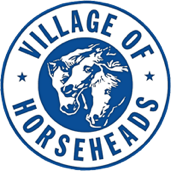 202 SOUTH MAIN STREETHORSEHEADS, NY 14845MayorKevin AdamsCLERK’S OFFICE - (607) 739-5691CLERK’S OFFICE - (607) 739-5691CLERK’S OFFICE - (607) 739-5691Deputy MayorWilliam GoodwinAttorneyJohn G. GroffVILLAGE MANAGER - (607) 739-5691VILLAGE MANAGER - (607) 739-5691VILLAGE MANAGER - (607) 739-5691TrusteesPatricia GrossClerk-TreasurerDonna DawsonFAX - (607) 739-3941FAX - (607) 739-3941FAX - (607) 739-3941George KoliwaskyManagerNathan Naglewww.horseheads.orgwww.horseheads.orgwww.horseheads.orgRon Finefrock